JUDUL(Bold, Kapital 16pt)Tugas Akhir(Bold, 14pt)Diajukan untuk Memenuhi Salah Satu Persyaratan Mencapai Derajat Sarjana Komputer(Bold, 12pt)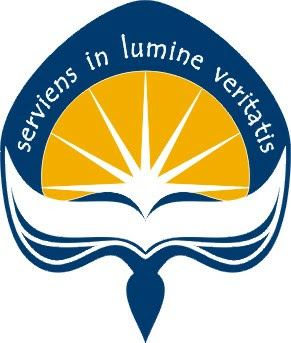 Dibuat Oleh:(12pt)NAMA MAHASISWA
Nomor Mahasiswa(Bold, 12pt)PROGRAM STUDI INFORMATIKAFAKULTAS TEKNOLOGI INDUSTRIUNIVERSITAS ATMA JAYA YOGYAKARTA2020(Bold, Kapital 16pt)LEMBAR PENGESAHANJudul SkripsiYogyakarta, Tanggal Bulan TahunNama MahasiswaNomor Mahasiswa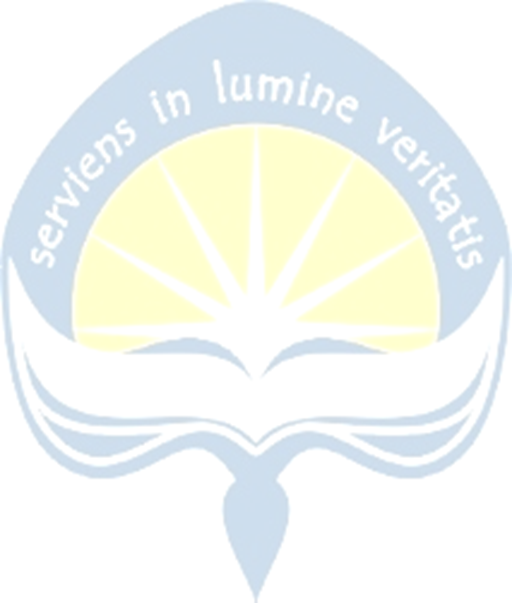 Menyetujui,PERNYATAAN ORISINALITAS & PUBLIKASI ILMIAHSaya yang bertanda tangan di bawah ini:Nama Lengkap		: Nama Lengkap MahasiswaNPM   				: Nomor Pokok MahasiswaProgram Studi 		: InformatikaFakultas			: Teknologi IndustriJudul Penelitian		: Judul Tugas AkhirMenyatakan dengan ini:Tugas Akhir ini adalah benar tidak merupakan salinan sebagian atau keseluruhan dari karya penelitian lain.Memberikan kepada Universitas Atma Jaya Yogyakarta atas penelitian ini, berupa Hak untuk menyimpan, mengelola, mendistribusikan, dan menampilkan hasil penelitian selama tetap mencantumkan nama penulis.Bersedia menanggung secara pribadi segala bentuk tuntutan hukum atas pelanggaran Hak Cipta dalam pembuatan Tugas Akhir ini.Demikianlah pernyataan ini dibuat dan dapat dipergunakan sebagaimana mestinya.Yogyakarta, Tanggal Bulan Tahun        Yang menyatakan,       							Nama Lengkap Mahasiswa							        Nomor MahasiswaPERNYATAAN PERSETUJUAN DARI INSTANSI ASAL PENELITIANSaya yang bertanda tangan di bawah ini:Nama Lengkap Pembimbing	: Nama Lengkap Pembimbing LapanganJabatan				: Jabatan Pembimbing LapanganDepartemen 			: Departemen Asal Pembimbing LapanganMenyatakan dengan ini:Nama Lengkap		: Nama Lengkap MahasiswaNPM   				: Nomor Pokok MahasiswaProgram Studi 		: InformatikaFakultas			: Teknologi IndustriJudul Penelitian		: Judul Tugas AkhirPenelitian telah selesai dilaksanakan pada perusahaan.Perusahaan telah melakukan sidang internal berupa kelayakan penelitian ini dan akan mencantumkan lembar penilaian secara tertutup kepada pihak universitas sebagai bagian dari nilai akhir mahasiswa.Memberikan kepada Instansi Penelitian dan Universitas Atma Jaya Yogyakarta atas penelitian ini, berupa hak untuk menyimpan, mengelola, mendistribusikan, dan menampilkan hasil penelitian selama tetap mencantumkan nama penulis.Demikianlah pernyataan ini dibuat dan dapat dipergunakan sebagaimana mestinya.Kota, Tanggal Bulan Tahun        Yang menyatakan,Nama Pembimbing Lapangan     JabatanHALAMAN PERSEMBAHANSemua akan indah pada waktu-NyaKATA PENGANTARPuji dan syukur penulis haturkan kepada Tuhan Yang Maha Esa karena berkat rahmat dan karunia-Nya penulis dapat menyelesaikan pembuatan tugas akhir “Rancang Bangun Aplikasi Pariwisata Berbasis Lokasi” ini dengan baik.Penulisan tugas akhir ini bertujuan untuk memenuhi salah satu syarat untuk mencapai derajat sarjana komputer dari Program Studi Informatika, Fakultas Teknologi Industri di Universitas Atma Jaya Yogyakarta.Penulis menyadari bahwa dalam pembuatan tugas akhir ini penulis telah mendapatkan bantuan, bimbingan, dan dorongan dari banyak pihak. Untuk itu, pada kesempatan ini penulis ingin mengucapkan terima kasih kepada:Tuhan Yesus Kristus yang selalu membimbing dalam iman-Nya, memberikan berkat-Nya, dan menyertai penulis selalu.Bapak xxx, selaku Dekan Fakultas Teknologi Industri, Universitas Atma Jaya Yogyakarta.Bapak xxx, selaku dosen pembimbing I yang telah membimbing dan memberikan masukan serta motivasi kepada penulis untuk menyelesaikan tugas akhir     ini.Bapak xxx, selaku dosen pembimbing II yang telah membimbing dan memberikan masukan serta motivasi kepada penulis untuk menyelesaikan tugas akhir  ini.Demikian laporan tugas akhir ini dibuat, dan  penulis mengucapkan terima kasih kepada semua pihak. Semoga laporan ini dapat bermanfaat bagi pembaca.Yogyakarta, 15 Maret 2020Nama MahasiswaNomor MahasiswaDAFTAR ISIDAFTAR GAMBARGambar 4. 1. xxxxxxxxxx	4Gambar 4. 2. xxxxxxxxxx	6DAFTAR TABELTabel 2. 1. xxxxxxxxxx	4INTISARIJUDUL PENELITIANIntisariNama MahasiswaNomor MahasiswaParagraf 1 berisi tentang ringkasan latar belakang dan rumusan masalah.Paragraf 2 berisi tentang ringkasan kegiatan penelitian yang dilakukan untuk menyelesaikan permasalahan.Paragraf 3 berisi tentang ringkasan tentang temuan yang diperoleh dalam penelitian.Kata Kunci: kata kunci 1, dst (maksimal 5)Dosen Pembimbing I		: xxx Dosen Pembimbing II		: xxx Jadwal Sidang Tugas Akhir	: xxxIntisari ditulis dengan Font Times New Roman 12 dengan spasi 1BAB I. PENDAHULUAN Latar BelakangBerisikan latar belakang dari penelitian yang dilakukan Rumusan MasalahBerisikan rumusan masalah dari penelitian yang dilakukan Batasan MasalahBerisikan batasan masalah dari penelitian yang dilakukan Tujuan PenelitianBerisikan tujuan penelitian dari penelitian yang dilakukan Metode PenelitianBerisikan metode yang digunakan dalam penelitian yang dilakukan Sistematika Penulisan		Berisikan sistematika penulisan dan penjelasan penulisan per babBAB II. TINJAUAN PUSTAKAPada bab ini berisikan penelitian-penelitian terdahulu yang menyangkut dengan penelitian yang dilakukan. Terdapat table perbandingan antara penelitian yang dilakukan dengan penelitian-penelitian terdahulu.Seluruh daftar pustaka harus dirujuk di badan naskah, menggunakan format rujukan IEEE [1] [2].BAB III. LANDASAN TEORIPada bab ini berisikan penjelasan mengenai teori-teori yang menyangkut dengan penelitian yang dilakukan. Pada bab ini berisikan penjelasan mengenai teori-teori yang menyangkut dengan penelitian yang dilakukan. Seluruh teori yang terkait dengan tools pengembangan dan implementasi tidak dimasukkan di bagian ini.Penomoran gambar dimulai dengan nomor bab di mana gambar ini terletak, diikuti titik (.), dan nomor urut gambar mulai dari 1, 2, 3, dst. Posisi label gambar di tengah bawah gambar.Penomoran tabel dimulai dengan nomor bab di mana tabel ini terletak, diikuti titik (.), dan nomor urut tabel mulai dari 1, 2, 3, dst. Posisi label tabel di atas kiri tabel.Semua gambar dan tabel dirujuk nomornya di badan naskah, misalnya: Pada Gambar 3.1 merupakan gambar dst…..BAB IV. ANALISIS DAN PERANCANGAN EKSPERIMENDeskripsi ProblemBagian ini berisi gambaran umum tentang masalah yang akan diselesaikan dengan eksperimenAnalisis Kebutuhan Eksperimen Analisis Kebutuhan Responden Bagian ini berisi analisis tentang kebutuhan responden yang diperlukan dalam eksperimen. Karakteristik responden dan penentuan sample populasi responden harus jelas.Analisis Kebutuhan KuisionerBagian ini berisi analisis tentang kebutuhan kuisioner yang diperlukan dalam eksperimen. Karakteristik kuisioner dan penentuan pertanyaan dalam kuisioner harus jelas.Analisis Kebutuhan AlatBagian ini berisi analisis tentang kebutuhan alat yang diperlukan dalam eksperimen. Karakteristik alat dan penentuan setting alat harus jelas. Perancangan EksperimenPerancangan TujuanBagian ini berisi tentang tujuan yang akan dicapai melalui eksperimen yang akan dilakukan. Karakteristik tujuan dan penentuan tujuan harus jelas.Perancangan Tugas atau AktivitasBagian ini berisi perancangan tentang tugas yang akan dilakukan responden dalam eksperimen. Karakteristik tugas dan penentuan tugas harus jelas.Perancangan Pengukuran EksperimenBagian ini berisi perancangan tentang pengukuran yang akan dilakukan dalam eksperimen. Karakteristik pengukuran dan penentuan alat ukur harus jelas.BAB V. HASIL EKSPERIMEN DAN PEMBAHASANDeskripsi Eksperimen Bagian ini berisi gambaran umum tentang eksperimen yang dilakukanHasil Eksperimen Analisis Hasil Eksperimen 1 Bagian ini berisi analisis tentang hasil eksperimen yang dilakukan untuk setiap eksperimen. Setiap eksperimen dapat dibuat satu sub bab.Analisis Hasil Eksperimen NBagian ini berisi analisis tentang hasil eksperimen yang dilakukan untuk setiap eksperimen. Setiap eksperimen dapat dibuat satu sub bab.Pembahasan EksperimenDeskripsi Tujuan EksperimenBagian ini berisi gambaran umum tentang tujuan eksperimen yang akan dilakukan.Pembahasan Hasil EksperimenBagian ini berisi pembahasan tentang bagaimana kesesuaian antara hasil eksperimen dengan tujuan yang diharapkan apakah tercapai atau tidak. Jika tidak maka diberikan penjelasan tentang penyebabnya.BAB VI. PENUTUP KesimpulanBagian ini berisi kesimpulan dari hasil penelitian yang telah dilakukan. Kesimpulan diambil berdasarkan hasil yang telah diperoleh dan disesuaikan dengan tujuan penelitian.SaranBagian ini berisi saran-saran yang terkait dengan bagaimana penelitian lanjutan dapat dilakukan.DAFTAR PUSTAKADaftar pustaka menggunakan format IEEE.Pembimbing IPembimbing IINama dan Gelar DosenNama dan Gelar DosenPenguji INama dan Gelar DosenPenguji INama dan Gelar DosenPenguji IIPenguji IIINama dan Gelar DosenNama dan Gelar DosenMengetahui,Dekan Fakultas Teknologi IndustriNama dan Gelar DekanMengetahui,Dekan Fakultas Teknologi IndustriNama dan Gelar Dekan